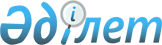 О внесении изменений в решение Железинского районного маслихата от 30 сентября 2020 года № 486/6 "Об утверждении Правил оказания социальной помощи, установления размеров и определения перечня отдельных категорий нуждающихся граждан Железинского района
					
			Утративший силу
			
			
		
					Решение Железинского районного маслихата Павлодарской области от 24 декабря 2021 года № 97/7. Зарегистрировано в Министерстве юстиции Республики Казахстан 13 января 2022 года № 26471. Утратило силу решением Железинского районного маслихата Павлодарской области от 16 ноября 2023 года № 63/8
      Сноска. Утратило силу решением Железинского районного маслихата Павлодарской области от 16.11.2023 № 63/8 (вводится в действие по истечении десяти календарных дней после дня его первого официального опубликования).
      Железинский районный маслихат РЕШИЛ:
      1. Внести в решение Железинского районного маслихата "Об утверждении Правил оказания социальной помощи, установления размеров и определения перечня отдельных категорий нуждающихся граждан Железинского района" от 30 сентября 2020 года № 486/6 (зарегистрированное в Реестре государственной регистрации нормативных правовых актов под № 6984), следующие изменения:
      в Правилах оказания социальной помощи, установления размеров и определения перечня отдельных категорий нуждающихся граждан Железинского района", утвержденных указанным решением:
      подпункт 8) пункта 1 изложить в новой редакции:
       "8) уполномоченная организация – филиал некоммерческого акционерного общества "Государственная корпорация "Правительство для граждан" по Павлодарской области;";
      подпункт 12-3) пункта 6 исключить;
      подпункт 2) пункта 12  исключить.
      пункт 13 изложить в следующей редакции: 
       "13. Документы представляются в подлинниках для сверки, после чего подлинники документов возвращаются заявителю.".
      2. Настоящее решение вводится в действие по истечении десяти календарных дней после дня его первого официального опубликования.
					© 2012. РГП на ПХВ «Институт законодательства и правовой информации Республики Казахстан» Министерства юстиции Республики Казахстан
				
      Секретарь Железинского районного маслихата 

П. Лампартер
